18 December 2020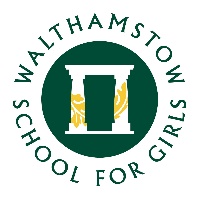 Dear Parents/ Carers,You may be aware of the recent announcement made by the Secretary of State for Education, Gavin Williamson, regarding the plans for Coronavirus testing for schools from January. The guidance to schools sets out that students in Year 7 to Year 10 should have remote teaching for students for the first week of term and that Year 11 students should attend school as normal. This strategy has been put in place nationally to ensure that schools have put the appropriate systems in place to allow for the weekly testing of all students and staff in the school. It is then anticipated that students will return to face-to-face teaching on a staggered basis. We will, as previously, be offering on-site supervision for 
key-worker children and vulnerable children.Please complete this form if your child will require on-site supervision.Therefore, from the start of term (Monday January 4th) we will have the following arrangements for students:Year 7-10 -remote learning following the timetable for Week A with following times:Please note that registration is a compulsory part of the day and attendance for this and for each lesson is still recorded on our registration system by teacher. Non-attendance will continue to be followed up by our usual systems.Year 11: students will attend as normal - arriving at the Muga at 9:20 for a 9:30 prompt start. During the mock examination period, students will be allowed to revise in their lessons when they do not have an exam scheduled and so should bring in their revision resources.We will of course update you during the first week of term with details of the testing programme (which will include collecting consent from parents/carer) and also with details of when face-to-face teaching for all students will resume.Request for community supportIn anticipation of the regular mass testing that we will be managing as a school, we would like to make an appeal for volunteers from the local community to assist. Over the past few months, we have had many offers of support from our parent/carer community, which has been very reassuring to us. If you think you may be able to assist with managing our testing stations, please complete this form and we will make contact with you in the new year. You may also know neighbours or friends who would like to assist and so there is an option on the form to flag this, so that we can contact you. Any assistance you can give would be much appreciated.Many thanks for your continued support. Wishing you all a very restful holiday!Kind regardsMs KennedyAssociate Headteacher / Deputy HeadteacherRegistration8:45-9:10 amPeriod 19:10-10:10 amPeriod 210:10-11:10 amBreak11:10-11:30 amPeriod 311:30-12:30 amLunch12:30-1:15 pmPeriod 41:15-2:15 pmPeriod 52:15-3:15 pm